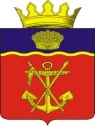 АДМИНИСТРАЦИЯКАЛАЧЁВСКОГО МУНИЦИПАЛЬНОГО РАЙОНА                       ВОЛГОГРАДСКОЙ ОБЛАСТИ			 П О С Т А Н О В Л Е Н И Еот 27.08.2018 г.  № 734О внесении изменений в постановление администрации Калачевского муниципального района от 12.01.2016г. № 09 «Об утверждении Плана противодействия коррупции в администрации Калачевского муниципального района Волгоградской области на 2016-2018 годы»В соответствии с пунктом 3 Указа Президента Российской Федерации от 29.06.2018г. № 378 «О Национальном плане противодействия коррупции на 2018-2020 годы», постановляю:1. Внести в постановление администрации Калачевского муниципального района       от 12.01.2016г. № 09 «Об утверждении Плана противодействия коррупции                             в администрации Калачевского муниципального района Волгоградской области                  на 2016-2018 годы» (далее – План) следующие изменения:1.1. Дополнить раздел 2 Плана пунктами 2.13, 2.14, 2.15, 2.16 следующего содержания:1.2. В пункте 3.2 раздела 3 Плана слова «Комитет по информационно-методической работе с сельскими территориями и имущественным отношениями» заменить словами «Комитет по управлению муниципальным имуществом и земельными ресурсами».2. Настоящее постановление подлежит официальному опубликованию.3. Контроль исполнения настоящего постановления оставляю за собой.И.о. главы Калачёвского муниципального района	        	                                                                      Н.П.Земскова2.13Повышение эффективности контроля за соблюдением лицами, замещающими должности муниципальной службы, требований законодательства Российской Федерации о противодействии коррупции, касающихся предотвращения и урегулирования конфликта интересов, в том числе за привлечением таких лиц к ответственности в случае их несоблюдения.2016-2018 годыРуководители структурных подразделений, специалист по муниципальной службе и работы с кадрами2.14Повышение эффективности кадровой работы в части, касающихся ведения личных дел лиц, замещающих муниципальные должности и должности муниципальной службы, в том числе контроля за актуализацией сведений, содержащихся в анкетах, представляемых при назначении на указанные должности и поступлении на такую службу, об их родственниках и свойственниках в целях выявления возможного конфликта интересов.2016-2018 годыСпециалист по муниципальной службе и работы с кадрами2.15Обеспечение ежегодного повышения квалификации муниципальных служащих, в должностные обязанности которых входит участие в противодействии коррупции.2016-2018 годыКомиссия2.16Обеспечение обучения муниципальных служащих, впервые поступивших на муниципальную службу для замещения должностей, включенных в перечни, установленные нормативными правовыми актами Российской Федерации, по образовательным программам в области противодействия коррупции.2016-2018 годыКомиссия, руководители структурных подразделений